Research Fellowship 2018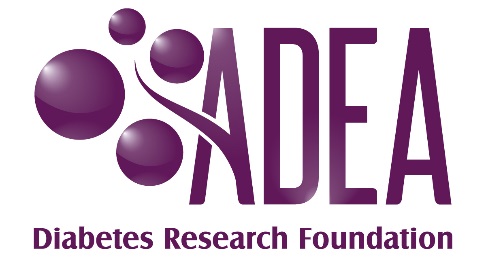 InstructionsPlease read the instructions before continuing.Follow the notes provided within the application form.Follow the page limit provided within the application form. Any words that go over the page limit will be removed prior sending to reviewers.Provide details by typing in the form fields, indicated by:A      . Please note the maximum character limit.Or  Please note the page limit. Available formats:Use ‘Enter’ key to add a new paragraphUse dash ‘-‘ to add bullet points manuallyYou will need to provide references manuallyOr . Please insert signature as an image.  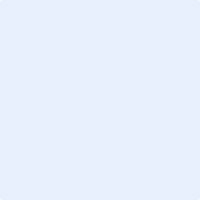 Or  Or a check box . Check box will turn to  after it’s been clicked on.Form fields will expand themselves automatically as you type.Use your mouse, tab key or combination Ctrl+Tab to move from one form field to another.Name this document ‘Surname of Applicant_Research Fellowship 2018’ and save it on your computer.Attach the completed application form and send to research@adea.com.au 
with the subject line ‘Surname of Applicant_Research Fellowship 2018’.Applications not received in this format or by the closing date and time will not be accepted.Research Fellowship 2018Application FormPlease provide details of additional academic records in an attachment. Responses to this section should address the following two assessment criteria:Responses to this section should address the following assessment criterion:Responses to this section should address the following assessment criterion:Research fellowship cannot be used for capital purchases, institution levies, publication costs or for meeting/travel and accommodation costs (other than those related specifically to the research method). Completed by applicant and supervisor/mentorI,       (full name), Research Fellowship Applicant, of       (Institution/Department)Sign:  (Insert signature as an image) on And I,       (full name), Supervisor/Mentor, of       (Institution/Department)Sign:  (Insert signature as an image) on We agree to the following statements in submitting this application:Completed by Section or Division HeadI,       (full name),       (position, i.e. Section or Division Head) of       (Institution/Department) declare that       (full name of the Applicant) have our full support in this application. We have completed an assessment of the value of the project as below:The available facilities are: Sign:  (Insert signature as an image) on Completed by administering institutionI,       (full name),       (position) of       (Institution/Department) acknowledge the completion and submission of this application. Sign:  (Insert signature as an image) on Please list all relevant attachments to support this full application below. Please note that names of all attachments must follow the format: ‘Surname of Applicant_Research Fellowship 2018_Name of the attachment’Attachment 1:      Attachment 2:      Attachment 3:      Attachment 4:      Attachment 5:      Attachment 6:      Attachment 7:      Attachment 8:      Attachment 9:      Attachment 10:      Part A – Applicant detailsPart A – Applicant detailsPart A – Applicant detailsPart A – Applicant detailsPart A – Applicant detailsPart A – Applicant detailsPart A – Applicant detailsPart A – Applicant detailsTitle:Full name:Full name:ADEA membership number:Residency status:Residency status:Position/professional role relevant to the project:Institution/Department:Postal address:Suburb: State:State:Postcode:Email address:Phone number:% time to be spent on project:Academic recordsAcademic recordsAcademic recordsAcademic recordsName of institutionName of degreeCompletion date Key achievementCurriculum Vitae/Track recordMaximum 2 pagesPart B – Administrative detailsSupervisor/mentorSupervisor/mentorSupervisor/mentorSupervisor/mentorSupervisor/mentorSupervisor/mentorSupervisor/mentorSupervisor/mentorTitle:Full name:Full name:Position/professional role relevant to the project:Institution/Department:Postal address:Suburb: State:State:Postcode:Email address:Phone number:Expertise relevant to project:% time to be spent on project:Administering institution and contact personAdministering institution and contact personInstitution/Department:Full name:Email address:Phone number:Part C – Project detailsResearch project titleMaximum 150 charactersProposed timelineCommencement by March 2019 for maximum of 12 months or pro rata for a maximum of two years      monthsProject descriptionMaximum 8 pagesAssessment criteriaWeighting1. Relevance to diabetes education and care20%The project must address all of the following:How the proposal will result in improved diabetes education and care in AustraliaHow it will support ADEA Members and other health professionals in contributing to excellence in diabetes support to all AustraliansAlign with the principles of the Australian National Diabetes Strategy 2016-20The project might also want to address either of the following:Align with the goals and areas for action of the Australian National Diabetes Strategy 2016-20Contribute to  the National Aboriginal and Torres Strait Islander Health Plan 2013-23 and Close the GapThe project must address all of the following:How the proposal will result in improved diabetes education and care in AustraliaHow it will support ADEA Members and other health professionals in contributing to excellence in diabetes support to all AustraliansAlign with the principles of the Australian National Diabetes Strategy 2016-20The project might also want to address either of the following:Align with the goals and areas for action of the Australian National Diabetes Strategy 2016-20Contribute to  the National Aboriginal and Torres Strait Islander Health Plan 2013-23 and Close the Gap2. Merit50%FeasibilityRationaleMethodologyInnovationApplicant’s track record relevant to the opportunityPlan for ongoing mentoring and development during the project FeasibilityRationaleMethodologyInnovationApplicant’s track record relevant to the opportunityPlan for ongoing mentoring and development during the project CollaborationMaximum 2 pagesAssessment criteriaWeighting3. Collaboration15%Research advisory group: the project could be supported by a research advisory group including (an) ADEA member(s), individual people with diabetes and, as appropriate, interdisciplinary clinicians, healthcare policy makers, service managers, industry and/or multiple site collaborationCommunication and dissemination plan: outline how the results of the research project could be communicated with ADEA to other researchers, clinicians, students, consumers andhealth care decision makersImplementation plan: outline how the results of the research project could be implemented into practice and by whomResearch advisory group: the project could be supported by a research advisory group including (an) ADEA member(s), individual people with diabetes and, as appropriate, interdisciplinary clinicians, healthcare policy makers, service managers, industry and/or multiple site collaborationCommunication and dissemination plan: outline how the results of the research project could be communicated with ADEA to other researchers, clinicians, students, consumers andhealth care decision makersImplementation plan: outline how the results of the research project could be implemented into practice and by whomImpactMaximum 1 pageAssessment criteriaWeighting4. Impact15%What key outcomes are expected?How, and how quickly, the research could have an impact on diabetes education and care in Australia?What key outcomes are expected?How, and how quickly, the research could have an impact on diabetes education and care in Australia?Indicative budgetMaximum $60,000 (GST exclusive) for the proposed duration of the project.ItemCost (GST exclusive)JustificationPersonnelEquipment (limited to $1,500)Direct research costsTravelConsumables and other costsTotal indicative budgetReferencesMaximum 2 pagesPart D – DeclarationPlease tick the boxes below if you agreePlease tick the boxes below if you agreeWe will submit the results of this project in peer reviewed publications.We will submit the results of this project in the ADE for publishing.We will provide details and copies to ADEA of such publications and presentations.We will acknowledge funding by ADEA Diabetes Research Foundation in all publications, conferences, presentations and proceedings which result from the research funded by the grant and in any associated publicity or media coverage of the project.We will comply with the terms and conditions of the ADEA Diabetes Research Foundation.We will comply with the ethical standards as set out by the National Health and Medical Research Council Australian Code for the Responsible Conduct of Research.Part E – Attachments